REGOLAMENTO PER L'UTILIZZO DI GRADUATORIE DI CONCORSI PUBBLICI APPROVATE DA ALTRI ENTI E PER L'AUTORIZZAZIONE ALL'UTILIZZO DI GRADUATORIE DI QUESTO ENTE RICHIESTE DA ALTRE PUBBLICHE AMMINISTRAZIONI.APPROVATO	CON	DELIBERA	COMMISSARIALE N.09 DEL 15/03/2022	INDICEArt. 1 Utilizzo di graduatorie concorsuali di altri Enti                                               pag. 2Art. 2 Presupposti e condizioni di utilizzo                                                                   pag.2Art. 3 Procedura e criteri per l'utilizzo delle graduatorie di altri Enti              pag.2Art. 4 Criteri e procedura per l'utilizzo delle graduatorie    di   altri Enti con avviso agli idonei                                                                                                     pag.3                                                                                                                                Art. 5 Manifestazione di interesse degli idonei: modalità.                                pag.4Art. 6 Autorizzazione ad altri enti all'utilizzo di graduatorie del Comune di Casamarciano                                                                                  pag.4                                                                                                           Art. 7Entrata in vigore, abrogazioni e pubblicità                                                 pag.5Art. 8 Norma di rinvio                                                                                               pag.6 Art. 1Utilizzo di graduatorie concorsuali di altri EntiAl fine di rispondere ai principi di funzionalità e di ottimizzazione delle risorse, in linea con le disposizioni normative vigenti in materia, in assenza di proprie graduatorie in corso di validità per categoria e ambito professionale da ricoprire, il Comune di Casamarciano può avvalersi della facoltà di utilizzare graduatorie di pubblici concorsi approvate da altri Enti pubblici alle condizioni e nel rispetto della  normativa vigente  in materia e delle procedure disciplinate dal presente regolamento.Le motivazioni alla base di tale scelta consistono nella semplificazione dei procedimenti di selezione, nell'economicità degli atti, nella riduzione dei tempi e dei costi occorrenti per l'assunzione di dipendenti.Il preventivo ricorso a graduatorie di altri Enti, tenuto conto dei vincoli assunzionali imposti dalle      normative vigenti, è disposto dalla Giunta Comunale nel programma di fabbisogno del personale.                                                                                   Art. 2                Presupposti e condizioni di utilizzoL'utilizzo di graduatorie può essere disposto sia per assunzioni a tempo indeterminato sia per assunzioni a tempo determinato ed è possibile per le assunzioni di dipendenti della stessa categoria e posizione iniziale di inquadramento giuridico rispetto a quella ricercata. Il profilo deve essere lo stesso o, quanto meno, deve essere coerente, anche alla luce dei requisiti richiesti con la posizione di lavoro da ricoprire.Le motivazioni alla base di tale scelta, dovranno essere contenute nel piano triennale del fabbisogno del personale.L'utilizzo delle graduatorie di altri enti pubblici potrà avvenire alle seguenti condizioni:a)	assenza di graduatorie valide nel Comune di Casamarciano per la categoria e professionalità necessarie, anche secondo un criterio di equivalenza; b)	piena corrispondenza tra profilo e categoria del posto che si intende ricoprire con quelli per i quali è stato bandito il concorso la cui graduatoria si intende utilizzare;c)	per le assunzioni a tempo indeterminato, omogeneità della tipologia del rapporto che si intende instaurare con quello per il quale è stato bandito il concorso la cui graduatoria si intende utilizzare (full-time o part-time).L'utilizzo di graduatorie di pubblici concorsi approvate da altri Enti può avvenire previo accordo tra le Amministrazioni interessate, preferibilmente, prima dell’ approvazione della graduatoria ma anche successivamente all’approvazione della stessa.Art. 3                             Procedura e criteri per l'utilizzo delle graduatorie di altri EntiIn caso di utilizzo condiviso della graduatoria, il Comune di Casamarciano si accorda con l'Ente interessato per la gestione della procedura di reclutamento del personale, con indicazione della ripartizione delle spese procedurali e delle modalità di utilizzo della graduatoria o per il solo utilizzo della stessa.In mancanza di accordi preventivi, il Comune di Casamarciano può fare ricorso a graduatorie esistenti e non impugnate, in corso di validità in base alle disposizioni vigenti.In tal caso, l'individuazione avviene con il seguente ordine di priorità:Per ambito territoriale:graduatorie di Enti locali  appartenenti alla Città Metropolitana di Napoli; graduatorie di Enti Locali capoluogo della Regione Campania; graduatorie di Enti Locali appartenenti alla Regione Campania;graduatorie di Enti Locali appartenenti ad altre Regioni confinanti con la Regione Campania;graduatorie di Enti Locali appartenenti ad altre Regioni;Per ordine temporale: Nel caso di pluralità di graduatorie valide all'interno dello stesso ambito territoriale, per posizioni della stessa categoria, professionalità e regime giuridico, rispetto a quella ricercata, si procede a scorrere la graduatoria di più recente approvazione, che meglio assicura effettivi livelli di preparazione dei candidati soprattutto in relazione alle più recenti normative.Al fine di individuare le graduatorie esistenti nell’ambito territoriale, l’Ufficio personale a mezzo pec agli Enti di cui al precdente comma,la richiesta di utilizzo di graduatoria.Nel caso di una sola risposta positiva, l'Amministrazione procede all'utilizzo della graduatoria dell'Ente che ha dato la disponibilità.Nel caso di più risposte positive, si procede ad utilizzare la graduatoria di più recente approvazione.Il Comune di Casamarciano si riserva la facoltà di non procedere all'assunzione dell'idoneo qualora vengano meno i presupposti e le condizioni di legge prescritte in materia assunzionale.Art. 4Criteri e procedura per l'utilizzo  delle graduatorie  di  altri Enti con avviso agli idonei Nel caso in cui la richiesta di cui all'art. 3 sia andata deserta, il Comune di Casamarciano pubblica, per un periodo non inferiore a 15 giorni, un avviso all'albo pretorio e sul suo sito istituzionale rivolto a soggetti idonei collocati in graduatorie in corso di validità in ambito nazionale approvate da Enti Locali.I soggetti interessati, devono presentare specifica manifestazione di interesse secondo le modalità indicata nel successivo art. 5. Scaduti i termini indicati nell'avviso pubblico il Comune di Casamarciano contatta gli Enti che detengono le graduatorie segnalate dagli idonei che hanno presentato la manifestazione d'interesse.Nel caso in cui più Enti esprimano, nei tempi indicati al precedente comma, la disponibilità all'utilizzo delle proprie graduatorie da parte del Comune di Casamarciano, la scelta  sarà effettuata in base all'ordine della data di approvazione più recente.Una volta individuata la graduatoria da utilizzare per la copertura dei posti indicati nell'avviso, il Servizio Personale predispone gli atti per l'utilizzo della graduatoria stessa.La chiamata degli idonei deve necessariamente seguire l'ordine della graduatoria.Il Comune di Casamarciano si riserva la facoltà di non procedere all'assunzione  dell'idoneo qualora vengano meno i presupposti e le condizioni di legge prescritte in materia assunzionale.Art. 5Manifestazione di interesse degli idonei: modalità.I soggetti interessati all'assunzione presso il Comune  di Casamarciano devono far pervenire entro i termini indicati nell'avviso, domanda di manifestazione di interesse debitamente sottoscritta, indicando ai sensi degli artt. 46 e 47 del D.P.R. 445/2000 e s.m.i.:nome, cognome, luogo, data di nascita e codice fiscale;residenza, recapito telefonico, indirizzo mail e/o pec;dichiarazione di assunzione in ordine alla quale si manifesta interesse;dichiarazione della posizione utile tra gli idonei in graduatoria concorsuale per l'assunzione a tempo indeterminato, profilo professionale e categoria per il quale è stato indetto il concorso;Ente che ha approvato la graduatoria e data di approvazione della stessa;titolo di studio posseduto.La manifestazione di interesse deve essere accompagnata da copia di un documento di identità in corso di validità.Gli idonei che presentano la manifestazione di interesse non possono vantare un diritto all'assunzione in quanto il Comune di Casamarciano, come specificato nel precedente articolo 4, deve necessariamente seguire l'ordine della graduatoria.Individuata la graduatoria, che sarà utilizzata ai fini della copertura dei posti indicati nell'avviso, si procede al suo utilizzo previo accordo con l'Ente detentore, mediante scorrimento, in base all'ordine della graduatoria, dei soggetti utilmente collocati, ai quali è di volta in volta assegnato un termine di 7 giorni per confermare la propria disponibilità in merito all'assunzione.Il consenso al perfezionamento delle assunzioni mediante utilizzo di graduatoria di altro Ente da parte di questo Comune è subordinato all'acquisizione di un'attestazione del Segretario comunale o del Responsabile del servizio personale dell’Amministrazione che ha approvato la graduatoria, riportante l'indicazione del provvedimento di approvazione della graduatoria del pubblico concorso con la precisazione se sia stata  impugnata/proposto ricorso concluso o pendente, o se siano decaduti i termini senza che sia stato proposto alcun ricorso. Il solo avvio della procedura di impugnativa avverso la graduatoria del concorso costituisce motivo di diniego all'utilizzo della graduatoria.Art. 6Autorizzazione ad altri enti all'utilizzo di graduatorie del Comune di CasamarcianoIn caso di richieste da parte di altri Enti di utilizzo di graduatorie predisposte dal Comune di Casamarciano, il Responsabile del Servizio Personale valuta le stesse sulla base del numero di idonei presenti e del numero di assunzioni previste nel piano del fabbisogno triennale.L'utilizzo della graduatoria avviene tramite un accordo/convenzione da sottoscriversi tra gli Enti, prima o dopo l’approvazione della stessa.Qualora più Enti abbiano manifestato la volontà di utilizzare la stessa graduatoria predisposta dal Comune di Casamarciano, l'autorizzazione all'utilizzo segue i seguenti criteri di priorità:Per ambito territoriale:richieste formulate da Enti Locali aventi sede nella Città Metropolitana di Napoli;richieste formulate da Enti Locali aventi sede nella Regione Campania;richieste formulate da Enti Pubblici con sede nella Regione Campania;richieste formulate da Enti Locali appartenenti ad altre Regioni confinanti con la Regione Campania;richieste formulate da Enti Locali appartenenti ad altre Regioni;richieste formulate da Enti Pubblici appartenenti ad altre Regioni confinanti con la Regione Campania;richieste formulate da Enti Pubblici appartenenti ad altre Regioni.Per ordine cronologicoNel caso di richieste formulate da Enti che si trovano all'interno dello stesso ambito territoriale di cui al precedente comma, il Comune di Casamarciano autorizza l'utilizzo della graduatoria all'Ente che per primo ha fatto pervenire la richiesta.Gli idonei che accettassero proposte di assunzione a tempo indeterminato presso altri Enti perdono ogni diritto di assunzione presso il Comune di Casamarciano e pertanto non saranno ulteriormente contattati da quest'ultimo per eventuali ulteriori successive assunzioni.Gli idonei che non accettassero proposte di assunzione da parte dell'Ente che ha chiesto e ottenuto l'utilizzo della graduatoria non perdono il diritto ad essere chiamati e assunti dal Comune di Casamarciano e da altri Enti.Art. 7Entrata in vigore, abrogazioni e pubblicitàIl presente regolamento entra in vigore ad avvenuta esecutività della deliberazione di approvazione e si applica a tutte le procedure da avviare. Sono fatte salve le procedure attualmente in corso.Le disposizioni di cui sopra costituiscono a tutti gli effetti integrazione alle vigenti norme regolamentari disciplinanti le procedure per l'accesso all'impiego presso il Comune di Casamarciano ed in particolare costituiscono appendice al vigente Regolamento sull'Ordinamento Uffici e Servizi.L’entrata in vigore del presente regolamento,determina l’abrogazione di tutte le disposizioni  regolamentari in contrasto con lo stesso.Ai fini dell'accessibilità totale di cui all'art. 11 del D. Lgs. 150/2009, il presente regolamento è pubblicato sul sito internet del Comune di Casamarciano.                                                     Art. 8                                                          Norma di rinvio Per quanto non previsto dal presente regolamento si applicano tutte le disposizioni vigenti in materia.Le norme del presente regolamento si intendono modificate per effetto di sopravvenute disposizioni normative gerarchicamente sovraordinate.COMUNE DI CASAMARCIANO(Città Metropolitana di Napoli)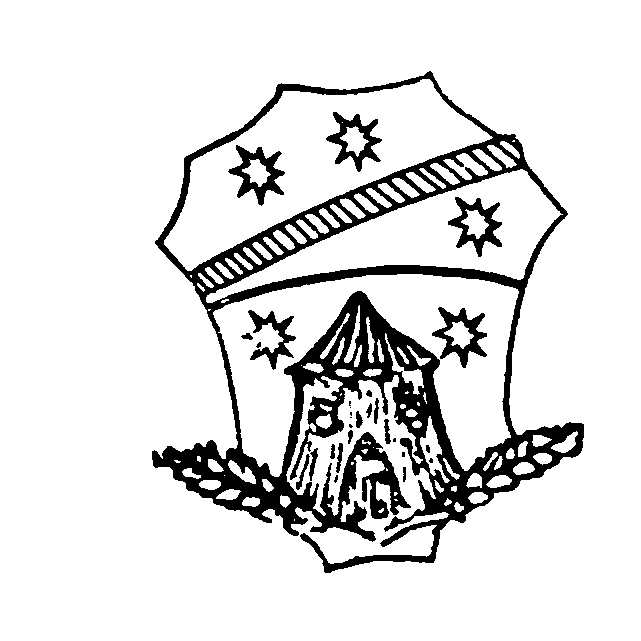 